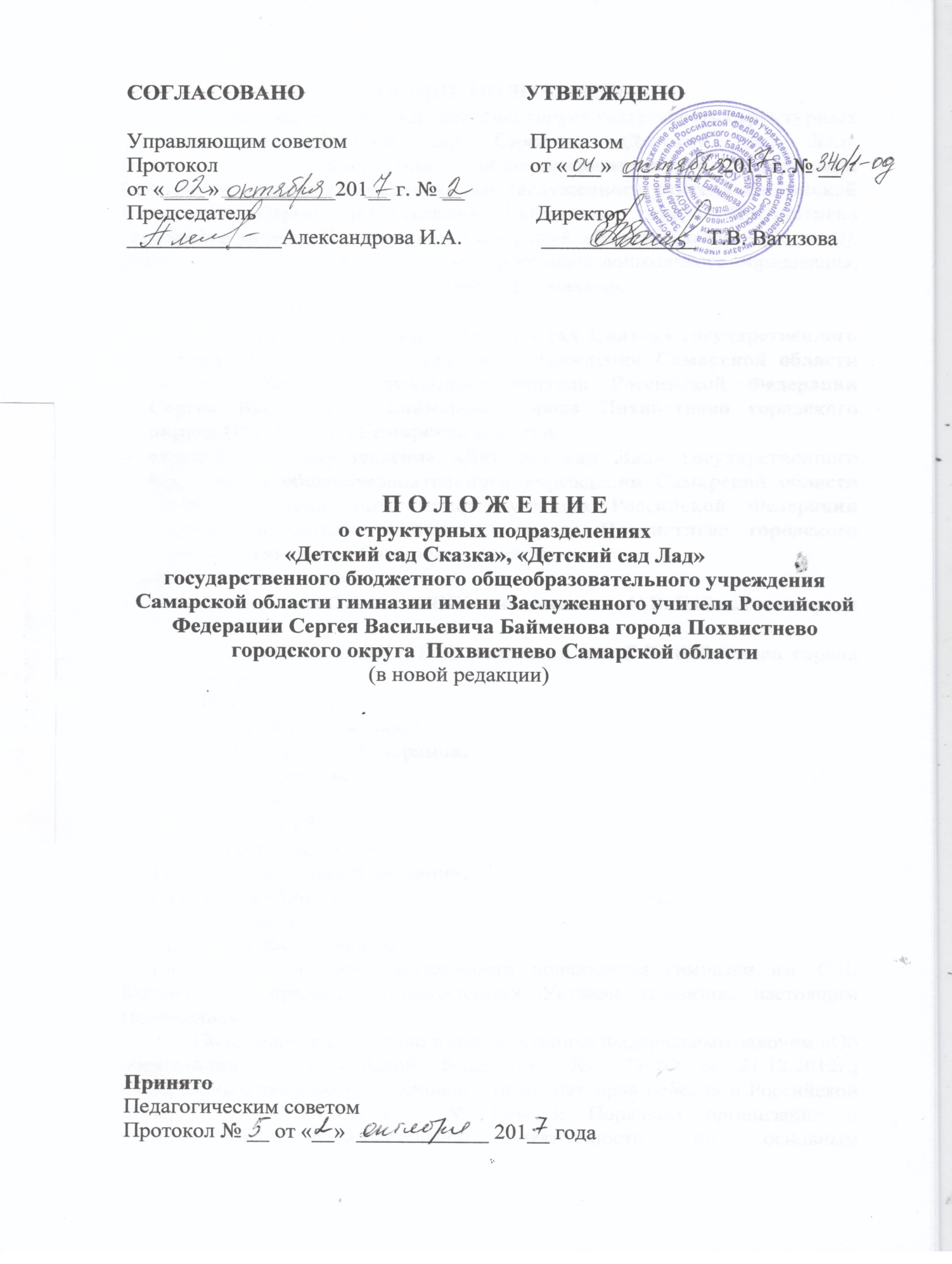 1. ОБЩИЕ ПОЛОЖЕНИЯ1.1. Настоящее Положение регламентирует деятельность структурных подразделений «Детский сад Сказка», «Детский сад Лад» государственного бюджетного общеобразовательного учреждения Самарской области гимназии имени Заслуженного учителя Российской Федерации Сергея Васильевича Байменова города Похвистнево городского округа Похвистнево Самарской области (далее – Детсады), реализующего общеобразовательные программы дошкольного образования, которое действует на основании данного Положения.1.2. Полное наименование: структурное подразделение «Детский сад Сказка» государственного бюджетного общеобразовательного учреждения Самарской области гимназии имени Заслуженного учителя Российской Федерации Сергея Васильевича Байменова города Похвистнево городского округа Похвистнево Самарской области,структурное подразделение «Детский сад Лад» государственного бюджетного общеобразовательного учреждения Самарской области гимназии имени Заслуженного учителя Российской Федерации Сергея Васильевича Байменова города Похвистнево городского округа Похвистнево Самарской области.Сокращенное наименование:СП «Детский сад Сказка» ГБОУ гимназии им. С.В. Байменова города ПохвистневоСП «Детский сад Лад»  ГБОУ гимназии им. С.В. Байменова города Похвистнево1.3. Место нахождения:СП «Детский сад  Сказка»:446450,  Российская Федерация,Самарская область,г.Похвистнево,ул. Гагарина, д.20.    СП «Детский сад Лад»:446450,  Российская Федерация,Самарская область,г. Похвистнево,ул. Андрея Васильева, д. 3.       1.4. Детсады в своей деятельности подчиняется гимназии им. С.В. Байменова в пределах, установленных Уставом гимназии, настоящим Положением.1.5. Положение  разработано в соответствии с: Федеральным законом «Об образовании  в Российской Федерации» № 273-ФЗ от 21.12.2012г.; Федеральным законом «Об основных гарантиях прав ребёнка в Российской Федерации» от 24.07.1998  № 124-ФЗ; Порядком организации и осуществления образовательной деятельности по основным общеобразовательным программам – образовательным программам дошкольного образования, утвержденным приказом министерства образования и науки Российской  Федерации от 30.08.2013 № 1014; Федеральным государственным образовательным стандартом дошкольного образования, Типовым положением о специальном (коррекционном) образовательном учреждении для обучающихся, воспитанников с ограниченными  возможностями здоровья; иными нормативно-правовыми актами Российской Федерации и Самарской области; уставом Учреждения.1.6. Структурное подразделение  в своей деятельности  руководствуется  Конституцией Российской Федерации, Гражданским Кодексом Российской Федерации, Трудовым кодексом Российской Федерации, Законом  «Об образовании в Российской Федерации», Указами и распоряжениями Президента РФ, Постановлениями и распоряжениями Правительства Российской Федерации, Правительства Самарской области, приказами и распоряжениями министерства образования и науки Самарской области, Северо-Восточного  управления министерства образования и науки Самарской области, министерства  имущественных отношений Самарской области. 1.7. Деятельность Детсада основывается на принципах демократии, гуманизма, общедоступности, приоритета общечеловеческих ценностей, жизни и здоровья человека, гражданственности, свободного развития личности, автономности и светского характера образования и направлена на:обеспечение доступности получения качественного дошкольного образования различным  категориям обучающихся и воспитанников в соответствии с их способностями, индивидуальными склонностями и потребностями;формирование вариативных  форм организации образовательного процесса и реализации содержания дошкольного образования.1.8. Детсад не является юридическим лицом, осуществляет образовательный процесс на основании лицензии Учреждения в рамках, определенных законодательством РФ, Уставом Учреждения и настоящим положением и обеспечивает реализацию основных и дополнительных общеобразовательных программ дошкольного образования.1.9. Структурные подразделения функционируют в режиме полного дня (12 часового пребывания).   В Детсадах устанавливается пятидневная рабочая неделя. Режим работы структурных подразделений:- часы работы – с 07.00 до 19.00; - выходные дни – суббота, воскресенье, нерабочие праздничные дни, установленные законодательством Российской Федерации.1.10. Детсады в установленном законодательством Российской Федерации порядке  несут ответственность за:невыполнение   или ненадлежащее выполнение функций, отнесенных к его компетенции;реализацию не в полном объеме основных общеобразовательных программ – образовательных программ дошкольного образования в соответствии с учебным планом, качество образования своих воспитанников; жизнь  и  здоровье  воспитанников,  работников  структурного подразделения  во   время образовательного процесса;нарушение или незаконное ограничение  прав и свобод воспитанников,  родителей (законных  представителей) несовершеннолетних воспитанников;уровень квалификации работников  структурного подразделения;соблюдение санитарно-эпидемиологических требований к  устройству, содержанию и организации режима работы дошкольных образовательных организаций, требований охраны труда и  правил пожарной безопасности;иные действия, предусмотренные законодательством Российской Федерации.1.11. Медицинское обслуживание детей в Детсаде обеспечивается  штатными медицинскими работниками, наряду с администрацией и педагогическими работниками, несет ответственность за проведение профилактических мероприятий, соблюдение санитарно-гигиенических требований, режим и качество питания детей,оказания первой доврачебной помощи ребёнку в случае необходимости.1.12. Детсады обеспечивают гарантированное сбалансированное питание детей в соответствии с их возрастом и временем пребывания в Детсадах по нормам, утверждённым СанПиН.1.13. Питание воспитанников в Детсадах осуществляется в соответствии с примерным 10-ти дневным меню, разработанным старшей медицинской сестрой, поваром на основе физиологических потребностей в пищевых веществах и норм питания.1.14. Контроль за качеством питания (разнообразием), витаминизацией блюд, закладкой продуктов питания, кулинарной обработкой, выходом блюд, вкусовыми качествами пищи, санитарным состоянием пищеблока, правильностью хранения, соблюдения сроков реализации продуктов возлагается на медицинский персонал.1.15. Питание детей организуется за счет родительских средств и средств, выделяемых на эти цели из бюджета Самарской области.  1.16. Ответственность за организацию питания в Детсадах  несут заместители директора по дошкольному образованию. Администрацией Учреждения к контролю за организацией питания в Детсадах может привлекаться Управляющий совет Учреждения или иной орган, созданный Учреждением для контроля за организацией питания.2. ЦЕЛИ И ОСНОВНЫЕ ЗАДАЧИ2.1. Основная  цель деятельности Детсадов – предоставления  государственной услуги «Предоставление дошкольного образования по основной общеобразовательной программе структурных подразделений».2.2. Деятельность структурных подразделений направлена на формирование общей культуры, развитие физических, интеллектуальных, нравственных, эстетических и личностных качеств, формирование предпосылок учебнойдеятельности, сохранение и укрепление здоровья детей дошкольного возраста.2.3.  Основными задачами Детсадов являются:охрана жизни и укрепление физического и психического здоровья детей, в том числе их эмоционального благополучия;обеспечение равных возможностей для полноценного развития каждого ребенка в период дошкольного детства независимо от  места жительства, пола, нации,  языка, социального статуса, психофизиологических и других особенностей (в том числе ограниченных возможностей здоровья);обеспечение преемственности целей, задач и содержания образования, реализуемых в рамках образовательных программ различных уровней;создание благоприятных условий развития детей  в соответствии с их возрастными и индивидуальными особенностями и склонностями, развития способностей и творческого потенциала каждого ребенка как субъекта отношений с самим собой, другими детьми, взрослыми и  миром;объединение обучения и воспитания в  целостный образовательный процесс на основе духовно – нравственных и социокультурных ценностей и принятых в обществе правил и норм поведения в интересах человека, семьи, общества;формирование общей культуры личности детей, в том числе  ценностей здорового образа жизни, развития их социальных, нравственных, эстетических, интеллектуальных, физических качеств, инициативности, самостоятельности и ответственности ребенка, формирования предпосылок учебной деятельности;обеспечение вариативности и разнообразия содержания Программ и организационных форм дошкольного образования, возможности формирования Программ различной направленности с учетом образовательных потребностей, способностей и состояния здоровья детей;формирование социокультурной среды, соответствующей возрастным, индивидуальным, психологическим и физиологическим особенностям детей;обеспечение психолого-педагогической поддержки семьи и повышения компетентности родителей (законных представителей) несовершеннолетних  воспитанников в вопросах развития и образования, охраны и укрепления здоровья детей. 3. ОБРАЗОВАТЕЛЬНАЯ ДЕЯТЕЛЬНОСТЬ СТРУКТУРНЫХ ПОДРАЗДЕЛЕНИЙ3.1. Образовательная деятельность осуществляется на государственном языке Российской Федерации. 3.2. Детсады самостоятельны  в выборе форм, средств и методов обучения и воспитания в пределах, определенных Законом «Об образовании в Российской Федерации».3.3. Детсады реализуют основные общеобразовательные программы – образовательные программы дошкольного образования в группах общеразвивающей  направленности.3.4. Содержание образовательной деятельности  определяется основными общеобразовательными программами дошкольного образования, разрабатываемыми, принимаемыми и реализуемыми им самостоятельно в соответствии с федеральным государственным образовательным стандартом дошкольного образования и с учетом соответствующих примерных образовательных программ дошкольного образования. Срок освоения основных общеобразовательных программ – образовательных программ дошкольного образования – от 1 до 7 лет (в зависимости от возраста воспитанников, их индивидуальных особенностей и потребностей).	3.5. В Детсады в целях получения дошкольного образования  принимаются дети в возрасте  от 2 месяцев до 7 лет, дети с ограниченными возможностями здоровья в возрасте  от 4-х и до  7 лет.  В группы могут включаться как дети одного возраста, так и дети разных возрастов (разновозрастные группы).3.6. Наполняемость групп детей дошкольного возраста устанавливается в соответствии с санитарно-эпидемиологическими требованиями к  устройству, содержанию и организации режима работы дошкольных образовательных организаций.3.7. В Детсадах по согласованию с учредителем и с учетом интересов родителей (законных представителей) несовершеннолетних воспитанников для детей (воспитанников) дошкольного возраста могут открываться группы компенсирующей, оздоровительной, комбинированной направленности для детей с ограниченными возможностями здоровья и группы детей раннего возраста, присмотра и ухода. 	По запросам родителей (законных представителей) несовершеннолетних воспитанников возможна организация работы групп в выходные  и праздничные дни, группы кратковременного пребывания.3.8. Детсады могут оказывать воспитанникам на договорной основе платные  образовательные услуги, не предусмотренные соответствующими образовательными программами и федеральным государственным образовательным стандартом дошкольного образования.Платные образовательные услуги предоставляются Детсадами в соответствии с договорами, заключенными с  заказчиками услуг. Они не должны вести к ухудшению условий основной уставной образовательной деятельности Учреждения.3.9. Продолжительность непрерывной непосредственной образовательной деятельности определяется санитарно-эпидемиологическими требованиями к  устройству, содержанию и организации режима работы дошкольных образовательных организаций3.10. По вопросам образовательного процесса, неурегулированным настоящим положением, Детсады руководствуются Уставом Учреждения. 4. ПРАВИЛА ПРИЕМА, ПОРЯДОК И ОСНОВАНИЯ ОТЧИСЛЕНИЯ ВОСПИТАННИКОВ4.1. Порядок комплектования Детсадов детьми (воспитанниками) определяется учредителем и закрепляется в уставе Учреждения. Формирование контингента детей (воспитанников) осуществляется территориальной комиссией по комплектованию воспитанниками государственных бюджетных общеобразовательных учреждений Западного управления министерства образования и науки Самарской области, реализующих образовательные программы дошкольного образования, установленных действующим санитарным законодательством, посредством автоматизированной системы управления региональной  системой образования (АСУ РСО), обеспечивающей в автоматизированном порядке  электронное распределения мест в Учреждении.	4.2. Прием и отчисление воспитанников  в Детсады осуществляется согласно Уставу Учреждения, Положению о порядке приёма, перевода и отчисления обучающихся, воспитанников Учреждения в соответствии с действующим законодательством Российской Федерации.4.3. При приёме ребёнка в Детсады родителей (законных представителей) несовершеннолетних обязаны ознакомить с уставом Учреждения, лицензией  на осуществление образовательной деятельности, со свидетельством о государственной аккредитации, с образовательными программами и другими документами, регламентирующими организацию и осуществление образовательной деятельности. 4.4. Прием в Детсады детей с ограниченными возможностями здоровья и определение периода их пребывания в них осуществляется при наличии условий для коррекционной работы только с согласия родителей (законных представителей) по заключению психолого-медико-педагогической комиссии.4.5. При приёме детей с ограниченными возможностями здоровья, детей-инвалидов в Детсады, которые  обязаны обеспечить необходимые условия для организации коррекционной работы в группах.  4.6. Право внеочередного приёма в Детсады имеют:дети граждан, подвергшихся воздействию радиации вследствие чернобыльской катастрофы: граждане, получившие или перенесшие лучевую болезнь и другие заболевания, связанные с радиационным воздействием вследствие чернобыльской катастрофы или с работами по ликвидации последствий катастрофы на Чернобыльской АЭС, инвалиды вследствие чернобыльской катастрофы;дети граждан, подвергшихся воздействию радиации следствии аварии в 1957 году на производственном объединении «Маяк» и сбросов радиоактивных отходов в реку Теча;дети прокуроров;дети судей;дети военнослужащих и сотрудников органов внутренних дел, Государственной противопожарной службы, уголовно-исполнительной системы, непосредственно участвовавших в борьбе с терроризмом на территории Республики Дагестан и погибших (пропавших без вести), умерших, ставших инвалидами в связи с выполнением служебных обязанностей;дети погибших (пропавших без вести), умерших, ставших инвалидами сотрудников и военнослужащих специальных сил по обнаружению и пресечению деятельности террористических организаций и групп, их лидеров и лиц, участвующих в организации и осуществлении террористических акций на территории Северо-Кавказского региона Российской Федерации, а также сотрудников и военнослужащих Объединённой группировки войск (сил) по проведению контртеррористических операций на территории Северо-Кавказского региона:проходящих службу (военную службу) в воинских частях, учреждениях и подразделениях Вооруженных сил Российской Федерации, других войск, воинских формирований и органов, а также в органах внутренних дел Российской Федерации, учреждениях, органах и подразделениях уголовно-исполнительной системы, Государственной противопожарной службы Министерства Российской Федерации по делам гражданской обороны, чрезвычайным ситуациям и  ликвидации последствий стихийных бедствий, органах по контролю за оборотом наркотических средств и психотропных веществ, дислоцированных на постоянной основе на территории Республики Дагестан, Республики Ингушетия и Чеченской Республики; направленных в Республику Дагестан, Республику Ингушетия и Чеченскую Республику в составе воинских частей, воинских формирований, подразделений, групп и органов (в том числе для выполнения задач по обустройству воинских частей и органов, дислоцированных на территориях указанных республик); участвующих в контртеррористических операциях и обеспечивающих правопорядок и общественную безопасность на административной границе с Чеченской Республикой в составе воинских частей, воинских формирований, подразделений, групп и органов по перечням, определяемым соответствующими федеральными органами исполнительной власти;проходящих службу (военную службу) в воинских частях и органах, дислоцированных на постоянной основе на территории Кабардино-Балкарской Республики, Карачаево-Черкесской Республики и Республики Северная Осетия - Алания;направленных в Кабардино-Балкарскую Республику, Карачаево-Черкесскую Республику и Республику Северная Осетия - Алания в составе воинских частей, воинских формирований, подразделений, групп и органов (в том числе для выполнения задач по обустройству воинских частей и органов, дислоцированных на территориях указанных республик);дети сотрудников Следственного комитета Российской Федерации;дети погибших (пропавших без вести), умерших, ставших инвалидами военнослужащих и сотрудников федеральных органов исполнительной власти, участвующих в выполнении задач по обеспечению безопасности и защите граждан Российской Федерации, проживающих на территориях Южной Осетии и Абхазии.Право внеочередного приема в Детсады  предоставляется в течение года по мере поступления от родителей (законных представителей) документов, подтверждающих соответствующее право.4.7. Право первоочередного приема в Детсады имеют:дети-инвалиды;дети, один из родителей которых является инвалидом;дети из многодетных семей;дети военнослужащих по месту жительства их семей;дети сотрудника полиции; дети сотрудника полиции, погибшего (умершего) вследствие увечья или иного повреждения здоровья, полученных в связи с выполнением служебных обязанностей; дети сотрудника полиции, умершего вследствие заболевания, полученного в период прохождения службы в полиции; дети гражданина Российской Федерации, уволенного со службы в полиции вследствие увечья или иного повреждения здоровья, полученных в связи с выполнением служебных обязанностей и исключивших возможность дальнейшего прохождения службы в полиции; дети гражданина Российской Федерации, умершего в течение одного года после увольнения со службы в полиции вследствие увечья или иного повреждения здоровья, полученных в связи с выполнением служебных обязанностей, либо вследствие заболевания, полученного в период прохождения службы в полиции, исключивших возможность дальнейшего прохождения службы в полиции; дети, находящиеся (находившиеся) на иждивении сотрудника полиции, гражданина Российской Федерации, указанных в пунктах 1 – 5 части 6 статьи 46 Федерального закона от 07.02.2011 N 3-ФЗ "О полиции";дети сотрудников органов внутренних дел,  дети сотрудников органов внутренних дел, погибших (умерших) вследствие увечья или иного повреждения здоровья, полученных в связи с выполнением служебных обязанностей; дети сотрудников органов внутренних дел, дети граждан Российской Федерации, уволенных со службы вследствие увечья или иного повреждения здоровья, полученных в связи с выполнением служебных обязанностей и исключивших возможность дальнейшего прохождения службы; дети граждан Российской Федерации, умерших в течение одного года после увольнения со службы вследствие увечья или иного повреждения здоровья, полученных в связи с выполнением служебных обязанностей, либо вследствие заболевания, полученного в период прохождения службы, исключивших возможность дальнейшего прохождения службы; дети, находящиеся (находившиеся) на иждивении сотрудника органов внутренних дел, гражданина Российской Федерации, указанных в настоящем абзаце;дети сотрудников и военнослужащих федеральной противопожарной службы; дети сотрудников федеральной противопожарной службы, погибших (умерших) вследствие увечья или иного повреждения здоровья, полученных в связи с выполнением служебных обязанностей; дети сотрудника федеральной противопожарной службы, умершего вследствие заболевания, полученного в период прохождения службы; дети граждан Российской Федерации (сотрудников), уволенных с федеральной противопожарной службы вследствие увечья или иного повреждения здоровья, полученных в связи с выполнением служебных обязанностей и исключивших возможность дальнейшего прохождения службы; дети граждан Российской Федерации (сотрудников), умерших в течение одного года после увольнения со службы вследствие увечья или иного повреждения здоровья, полученных в связи с выполнением служебных обязанностей, либо вследствие заболевания, полученного в период прохождения службы, исключивших возможность дальнейшего прохождения службы; дети, находящиеся (находившиеся) на иждивении сотрудника федеральной противопожарной службы, гражданина Российской Федерации, указанных в настоящем абзаце.4.8. Первоочередной прием в Детсады ведётся в период комплектования Учреждения воспитанниками или при наличии вакантных мест.Для подтверждения права на внеочередной и первоочередной приём детей в Учреждение родители (законные представители) представляют соответствующие документы.4.9. Право приёма в Детсады не позднее месячного срока с момента обращения имеют:дети граждан, уволенных с военной службы;дети работников ГБОУ гимназии им. С.В. Байменова города Похвистнево.4.10. Право приёма в Детсады в течение трёх месяцев со дня обращения имеют:сотрудники органов по контролю за оборотом наркотических средств и психотропных веществ.4.11. Для зачисления в Детсады родители (законные представители) представляют следующие документы:заявление и  документы одного из родителей (законного представителя) на имя директора Учреждения в письменной форме;копию свидетельства о рождении ребёнка при наличии подлинника;медицинское заключение о состоянии здоровья ребёнка;заключение психолого-медико-педагогической комиссии или медицинского заключения при зачислении в группы компенсирующей и комбинированной направленности (для детей с ограниченными возможностями здоровья, с нарушениями речи,  детей-инвалидов) или врача-фтизиатра (для детей с  тубинтоксикацией).	4.12. Родители (законные представители) ребенка, являющиеся иностранным гражданами или лицами без гражданства, дополнительно предъявляют заверенные в установленном порядке копии документа, подтверждающего родство заявителя (или законность представления прав обучающегося), и документа, подтверждающего право заявителя на пребывание в Российской Федерации.	4.13. За воспитанником в Детсаде  сохраняется место в случае:болезни ребёнка;прохождения им санаторно-курортного лечения;карантина Учреждения;ежегодного, без сохранения заработной платы отпусков родителей (законных представителей) ребёнка;пребывания в другом образовательном учреждении на основании заключения психолого-медико-педагогической комиссии или медицинского заключения в группе оздоровительной и компенсирующей направленности;иных случаев в соответствии с семейными обстоятельствами по заявлению родителей (законных представителей).4.14. Перевод воспитанника может быть произведен: в следующую возрастную группу ежегодно не позднее 1 сентября;в другую группу на время карантина, отпуска или болезни воспитателей и на летний период. Основанием для перевода является Приказ директора о переводе воспитанника.4.15. Отчисление воспитанников производится:по инициативе одного из родителей (законных представителей) воспитанника, в том числе в связи с переводом в другое  образовательное учреждение (на основании письменного заявления одного из родителей (законных представителей) воспитанника;в связи с окончанием срока освоения основных общеобразовательных программ, срока содержания в Учреждении;на основании заключения психолого-медико-педагогической комиссии или медицинского заключения о состоянии здоровья ребёнка, препятствующего его дальнейшему пребыванию в Учреждении или являющегося опасным для его собственного здоровья и (или) здоровья окружающих воспитанников при условии его дальнейшего пребывания в Учреждении.4.16. Отчисление воспитанника из Детсада оформляется приказом  директора Учреждения.5. УЧАСТНИКИ ОБРАЗОВАТЕЛЬНЫХ ОТНОШЕНИЙ5.1. К участникам образовательных отношений относятся:воспитанники;родители (законные представители) несовершеннолетних;педагогические работники.5.2. Детсады обеспечивают права каждого ребенка на основе действующего законодательства Российской Федерации и с учетом Конвенции  ООН о правах ребенка. 5.3.  Воспитанники Детсадов   имеют право на:получение общедоступного и бесплатного дошкольного образования в пределах федеральных государственных образовательных стандартов;         получение,  в том числе платных образовательных   услуг;защиту от всех форм физического и психического насилия;охрану жизни и здоровья;уважение человеческого достоинства;свободу развития в соответствии с индивидуальными  особенностями; переход в другое  образовательное учреждение, группу при наличии свободных мест в них. 5.4.  Воспитанникам  Детсадов  гарантируются:общедоступность и бесплатность дошкольного образования в соответствии с федеральными государственными образовательными стандартами; охрана жизни и здоровья;получение платных образовательных услуг;уважение человеческого достоинства;защита от всех форм физического и психического насилия, оскорбления личности;развитие творческих способностей, интересов.    5.5. Взаимоотношения между Учреждением и родителями (законными представителями) воспитанников регулируются уставом, настоящим положением и  договором с родителями,  включающим в себя взаимные права, обязанности и ответственность сторон, возникающие в процессе воспитания, образования, развития, присмотра, ухода и оздоровления детей (воспитанников), длительность пребывания ребенка в группах, а также расчет размера платы, взимаемой с родителей (законных представителей) за содержание ребенка в Учреждении.5.6. Родители (законные представители) несовершеннолетних воспитанников  имеют право:знакомиться с содержанием образования, используемыми методами обучения и воспитания, образовательными технологиями;защищать права и законные интересы  воспитанников;получать информацию о всех видах планируемых обследований (психологических, психолого-педагогических) воспитанников, давать согласие на проведение таких обследований или участие в таких обследованиях, отказаться от их проведения или участия в них, получать информацию о результатах проведенных обследований  воспитанников;принимать участие в управлении Учреждением, определяемой уставом Учреждения;присутствовать при обследовании воспитанников психолого-медико-педагогической комиссией, обсуждении результатов обследования и рекомендаций, полученных по результатам обследования, высказывать свое мнение относительно предлагаемых условий для организации обучения и воспитания детей;на компенсацию части родительской платы за содержание ребенка в  Учреждении в порядке, установленном нормативными правовыми актами субъектов Российской Федерации;вносить добровольные пожертвования и целевые взносы для развития Учреждения.5.7. Родители (законные представители) воспитанников структурного подразделения обязаны:соблюдать Правила внутреннего распорядка Учреждения;уважать честь и достоинство воспитанников и работников;выполнять устав Учреждения, локальные акты Учреждения, определяющие  обязанности родителей (законных представителей) несовершеннолетних воспитанников;нести ответственность за воспитание детей;выполнять условия договора об образовании  между Учреждением  и родителями (законными представителями) воспитанников;своевременно ставить в известность администрацию Учреждения о возможном отсутствии или болезни  воспитанников;своевременно вносить плату за содержание ребенка в структурном подразделении.5.8. Установление платы, взимаемой с родителей (законных представителей) воспитанников за содержание ребенка в структурном подразделении производится в соответствии с законодательством Российской Федерации. За присмотр и уход за ребенком учредитель, вправе устанавливать плату, взимаемую с родителей (законных представителей) несовершеннолетних воспитанников, и ее размер, если иное не установлено настоящим Федеральным законом. Учредитель вправе снизить размер родительской платы или не взимать ее с отдельных категорий родителей (законных представителей) воспитанников в определяемых им случаях и порядке.5.9.  Педагогические работники Детсадов   имеют право на:творческую инициативу, разработку и применение авторских программ и методов обучения и воспитания в пределах реализуемой образовательной программы;выбор средств обучения и воспитания в соответствии с образовательной программой и в порядке, установленном законодательством Российской Федерации;участие в разработке образовательных программ и компонентов образовательных программ (обязательной части и части, формируемой участниками образовательного процесса);осуществление научной, научно-технической, творческой, исследовательской деятельности, участие в экспериментальной и международной деятельности, разработках и во внедрении инноваций;пользование образовательными, методическими и научными услугами Учреждения, осуществляющего образовательную деятельность, в порядке, установленном законодательством Российской Федерации или локальными нормативными актами;участие в обсуждении вопросов, относящихся к деятельности Детсадов, в том числе через органы управления и общественные организации;объединение в общественные профессиональные организации в формах и в порядке, которые установлены законодательством Российской Федерации;обращение в комиссию по урегулированию споров между участниками образовательных отношений;защиту профессиональной чести и достоинства, на справедливое и объективное расследование нарушения норм профессиональной этики педагогических работников;дополнительное профессиональное образование по профилю педагогической деятельности не реже чем один раз в три года;аттестацию на добровольной основе на соответствующую квалификационную категорию;социальные гарантии и льготы, установленные законодательством Российской Федерации.6. УПРАВЛЕНИЕ ДЕТСАДАМИРуководство деятельностью Детсадами осуществляет руководитель структурного подразделения.6.1. Директор Учреждения осуществляет следующие функции по управлению Детсадами:определяет основные направления его деятельности, утверждает планы и отчеты об их выполнении;утверждает Положение о структурном  подразделении,  вносит в него изменения и дополнения, представляет интересы Детсадов в отношениях с другими предприятиями, организациями, учреждениями и гражданами Российской Федерации;организует  проведение проверок финансово-хозяйственной деятельности Детсадов;устанавливает  порядок наделения структурного подразделения имуществом;утверждает годовые отчеты по результатам деятельности Детсадов;утверждает штатное расписание  Детсадов;принимает на работу и увольняет с работы работников Детсадов в соответствии со штатным расписанием Учреждения, применяет к ним меры поощрения и налагает на них взыскания в соответствии с правилами внутреннего трудового распорядка и действующим трудовым законодательством Российской Федерации;производит комплектование, прием, перевод и отчисление воспитанников;издает приказы и распоряжения обязательные для всех работников структурного подразделения;осуществляет иные функции в соответствии с полномочиями указанными в уставе Учреждения.6.2.  Руководитель структурного подразделения:осуществляет оперативное руководство деятельностью Детсада в соответствии с утвержденными Учреждением планами;в пределах имеющихся полномочий дает указания, обязательные для всех работников Детсада;совершает иные действия, необходимые для достижения целей и задач Детсада; несет ответственность за соблюдение санитарно-гигиенических норм, требований охраны труда и  правил пожарной безопасности.7. ИМУЩЕСТВО И СРЕДСТВА СТРУКТУРНОГО ПОДРАЗДЕЛЕНИЯ7.1. За Детсадами  закрепляются помещения, оборудование, инвентарь, необходимые для осуществления его деятельности.7.2. Источниками финансирования Детсадов являются бюджетные и внебюджетные средства, средства родителей (законных представителей) воспитанников,  добровольные пожертвования и целевые взносы физических и юридических лиц, другие источники в соответствии с действующим законодательством.